Правила противопожарной безопасности в отопительный сезон На улице – похолодало. 
А это значит, что в полную силу заработали отопительные системы, в том числе и печи, которые являются основным источником тепла в домах частного сектора. 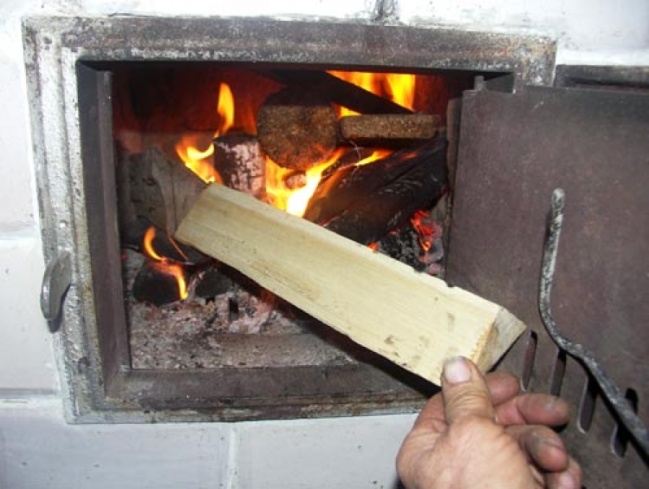 Они же, при неправильной эксплуатации, являются зачастую и причиной пожаров. Чтобы избежать нежелательных последствий, следует твердо придерживаться правил пожарной безопасности. На некоторых из них следует заострить особое внимание. Перед началом эксплуатации печи и другие отопительные приборы должны быть проверены и отремонтированы. Печи должны иметь установленные нормами противопожарные разделки (отступки) от горючих конструкций, а также без прогаров и повреждений предтопочный лист размером не менее 0,5 х 0,7 метров. В течение одного раза в три месяца, а также перед началом отопительного сезона необходимо очищать дымоходы и печи от сажи. Дымоходы должны быть выполнены из красного кирпича, оборудованы искрогасителями. На чердаках все домовые трубы и стены, в которых проходят домовые каналы, должны быть побелены. Установка металлических печей, не отвечающих требованиям пожарной безопасности стандартов и технических условий, не допускается. При установке временных металлических и других печей заводского изготовления, в частности, в жилых домах, должны выполняться указания (инструкции) предприятий изготовителей этих видов продукции, а также требования норм проектирования, предъявляемые к системам отопления. При эксплуатации печного отопления запрещается: 
оставлять без присмотра топящиеся печи, а также поручать надзор за ними малолетним детям; располагать топливо, другие горючие вещества и материалы на предтопочном листе; топить углем, коксом и газом печи, не предназначенные для этих видов топлива. 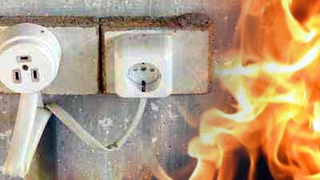 Следует не забывать также и некоторые правила эксплуатации, предъявляемые к электроустановкам. Запрещается: Использовать электроаппараты и приборы в условиях, не соответствующих рекомендациям (инструкциям) предприятий-изготовителей, или имеющие неисправности, которые могут привести к пожару.Эксплуатировать провода и кабели с поврежденной или потерявшей защитные свойства изоляцией. Пользоваться поврежденными розетками, другими электроустановочными изделиями. Обертывать электролампы и светильники бумагой, тканью и другими горючими материалами, а также эксплуатировать их со снятыми колпаками (рассеивателями). Пользоваться электроутюгами, электроплитками, электрочайниками и другими электронагревательными приборами без подставок из негорючих материалов. Применять нестандартные (самодельные) электронагревательные приборы.  Использовать некалиброванные плавкие вставки или другие самодельные аппараты защиты от перегрузки и короткого замыкания. Оставлять без присмотра включенные в сеть электронагревательные приборы, телевизоры и т.д. 